Sohil Reddy1719 Fieldstone DrIL 62305sreddy2@imsa.edu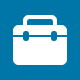 Work Experience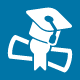 Education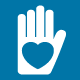 Volunteer Service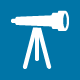 Extracurricular Activities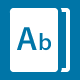 Skills/Academic Achievement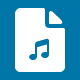 Music/Artistic Achievement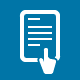 Additional InformationSpecial Skills: Speak telugu, german, and spanish, leadership, basic python and HTML programming, photography, event planning, teamwork, and time managementAug 2017 – Mar 2018Internship440 N Wells Chicago, ILThinkCERCAGrade 118 Hrs/WeekTotal Hours: 120I had many projects to work on as an intern for an educational company - ThinkCERCA. I helped analyze data sets and trends between subscribing customers and prospective customers. I also worked on improvements to their website by providing constructive feedback and improved logo designs. Sometimes, I had to organize the video repository or even package materials to send to schools. I also learned how to use SalesForce by updating school contact information as well.Jul 2018 – Apr 2019Biochemistry ResearchIMSAChemistry ClassroomGrade 122 Hrs/WeekTotal Hours: 34I researched new lab techniques to be implemented into IMSA's chemistry curriculum with the guidance of a  biochemistry teacher. I also learnt complex biochemistry concepts not taught in the classroom pertaining to protein folding and antibiotic resistant development.Jul 2013 – Apr 2016Quincy Junior High School100 S 14th St, Quincy, IL 62301I attended Junior High School from 7-9 grade.Jul 2016 – May 2019Illinois Mathematics and Science Academy1500 Sullivan RoadI attended 10-12 grade.Graduation Date: June 1, 2019Jun 2017 – Jul 2017Blessing Hospital Youth Corps Volunteer Quincy, ILBlessing HospitalGrade 1112 Hrs/WeekTotal Hours: 48I assisted nurses in cleaning up patient rooms in the One-Day Surgery Center. I also delivered supplies to the laboratory and on some days, I worked in central services to restock incoming supplies and keep track of outgoing supplies. For my exceptional service, I was nominated as "Volunteer of the Week."May 2016 – Jul 2016St. Vincent’s Nursing Home Volunteer1440 N 10th St, Quincy, IL 62301St. Vincent's Nursing HomeGrade 10, 111 Hrs/WeekTotal Hours: 24I went on monthly trips to the nursing home and served ice cream and cake to the elderly residents. I spent about 2 hours for each visit and talked with the residents of St. Vincent's nursing home under supervision of a physician. Jan 2017 – Mar 2017Girls Soccer ManagerIMSAIMSA Girl's Soccer TeamGrade 105 Hrs/WeekTotal Hours: 65Duties ranged from setting up cones to filling up water bottles. Also participated in practices and helped coaches with drills.Jul 17 – PresentWriting Center TutorGrade 112 Hrs/WeekTotal Hours: 36As a writing center tutor, I have assisted many sophomores get accustomed to IMSA's writing standards. I help with anything from revising an essay to brainstorming ideas for a historical research paper. I attended scheduled shifts in the writing center and I also helped students after school in my residential hall.Jul 2017 – PresentPing Pong Club MemberGrade 10, 11, 122 Hrs/WeekTotal Hours: 20I participated in the ping pong club at IMSA. I have played in two tournaments and won 8 out of 11 games total.Mar 2017 – May 2018Junior Class Club RepresentativeGrade 10, 111 Hrs/WeekTotal Hours: 16I helped come up with new and creative ideas to raise money for our senior prom. It is my duty to reach out to the class and gather ideas from different people to be implemented. I helped decorate for the dances we host and participate in weekly food carts. Jul 2016 – Sep 2018Varsity SoccerGrade 10, 11, 1212 Hrs/WeekTotal Hours: 180The position I played was a left wing/midfielder and the IMSA soccer team had their best season in the school's history of the 2017 season. I had practiced 4 days a week along with 3-4 hours of games per week. Sep 2017 – PresentTALENT memberGrade 11, 121 Hrs/WeekTotal Hours: 4Total Applied Learning For Entrepreneurs (TALENT) is a division of eleMENT that focuses on teaching business related skills for high schoolers. I found my internship with the help of TALENT.Jul 2018 – PresentXAA (Exercise and Athletics Club)Grade 121 Hrs/WeekTotal Hours: 15I am serving as the Calisthenics advisor to our club. My vision for this club is to help IMSA students eat healthier and exercise more often, because living a healthy lifestyle is not only good for one's physical health, but also one's mental health. We have many events planned out, such as Make Your Own Smoothie, IMSAlympics, and nutritional/fitness Q&A sessions.Jul 2018 – PresentSenior Class Club RepresentativeGrade 121 Hrs/WeekTotal Hours: 42I helped organize senior prom by doing series of fundraisers and events. Decorating school dances, hosting mid-day events, and selling Krispy Kreme donuts were a few of the activities I participated in over the course of senior year.Apr 2018 – Apr 2019Residential Student LeaderGrade 125 Hrs/WeekTotal Hours: 75I was responsible for decorating the residential wing in preparation for sophomore move-in. Each residential hall has 4 wings, and each wing has 2 wing guides. My responsibility was to ensure that sophomores feel well adjusted to the new IMSA environment by. To do this, I organized numerous events during the first two weeks of school to get the sophomores wellI acquainted with each other. I also helped students deal with home sickness or academic issues. For the remainder of the year, I held monthly educational events regarding identity, culture, and health.Jul 2018 – Oct 2018Co-Leader of Choreopgraphy for Diwali Grade 124 Hrs/WeekTotal Hours: 24I choreographed for the Diwali cultural show for "Boy's Dance." I made original choreography and held biweekly sessions to teach 40 boys. Cleaned the dance in the week leading up to Diwali and performed for the parent show and student show.Jul 2015 – Apr 2016Varsity TennisGrade 93 Hrs/WeekTotal Hours: 120I played for the Varsity Tennis team for Quincy Senior High School. I played in a few doubles tournaments in Peoria and Moline in Illinois.Oct 2017HOSA State QualifierSkill Level: advancedI went to Decatur, Illinois for HOSA state (Health Occupations Students of America). I qualified in Dental Science and made it to the state level competition.Apr 2015National Young Leaders State ConferenceSkill Level: advancedIn 8th grade, I was selected by my Biology teacher to attend the National Young Leaders State Conference. I went to the conference in Chicago and participated in numerous team-building activities and learnt the fundamental values of leadership and collaboration.May 2013 – Jul 2015Private Piano LessonsGrade 6, 7, 82 Hrs/WeekTotal Hours: 100I privately practiced piano for about 5 years.